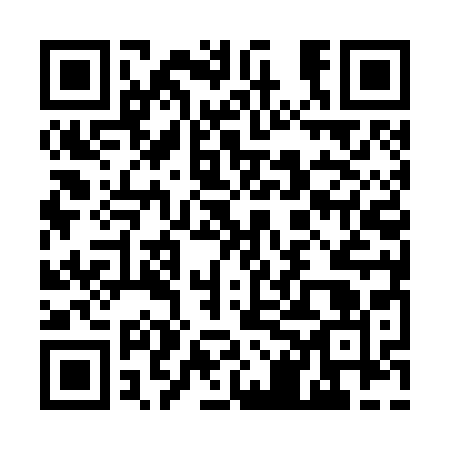 Ramadan times for Cragmere Park, New Jersey, USAMon 11 Mar 2024 - Wed 10 Apr 2024High Latitude Method: Angle Based RulePrayer Calculation Method: Islamic Society of North AmericaAsar Calculation Method: ShafiPrayer times provided by https://www.salahtimes.comDateDayFajrSuhurSunriseDhuhrAsrIftarMaghribIsha11Mon5:595:597:141:064:246:596:598:1512Tue5:575:577:121:064:257:017:018:1613Wed5:555:557:111:064:267:027:028:1714Thu5:545:547:091:064:267:037:038:1815Fri5:525:527:071:054:277:047:048:1916Sat5:505:507:061:054:277:057:058:2117Sun5:485:487:041:054:287:067:068:2218Mon5:475:477:021:044:287:077:078:2319Tue5:455:457:011:044:297:087:088:2420Wed5:435:436:591:044:307:097:098:2521Thu5:415:416:571:044:307:107:108:2622Fri5:405:406:561:034:317:117:118:2823Sat5:385:386:541:034:317:137:138:2924Sun5:365:366:521:034:327:147:148:3025Mon5:345:346:511:024:327:157:158:3126Tue5:325:326:491:024:337:167:168:3227Wed5:315:316:471:024:337:177:178:3428Thu5:295:296:461:014:347:187:188:3529Fri5:275:276:441:014:347:197:198:3630Sat5:255:256:421:014:347:207:208:3731Sun5:235:236:411:014:357:217:218:391Mon5:215:216:391:004:357:227:228:402Tue5:205:206:371:004:367:237:238:413Wed5:185:186:361:004:367:247:248:424Thu5:165:166:3412:594:377:257:258:445Fri5:145:146:3212:594:377:267:268:456Sat5:125:126:3112:594:377:277:278:467Sun5:105:106:2912:584:387:297:298:478Mon5:095:096:2712:584:387:307:308:499Tue5:075:076:2612:584:387:317:318:5010Wed5:055:056:2412:584:397:327:328:51